HEANOR GATE SCIENCE COLLEGE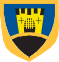 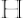 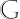 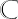 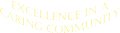 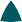 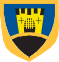 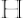 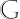 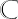 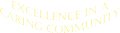 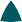 “Develop all learners to achieve their full potential” “Create a culture of aspiration”Principal: Mr S HuntingtonJob DescriptionThe School’s expectations of a High Achieving Classroom Teacher is that he/she will:PROFESSIONAL EXPECTATIONSBe part of a learning environment and a love of learning for its own sakeBe aware that learning is an interaction of numerous variables, most of which are personalBe aware that learning is an individual and subject processKnow that learning is not linearDevelop a vocabulary and agreed principles for constructive feedback for students and parentsMake explicit their expectations of studentsAt all times recognise and implement all school policies consistently and fairly, e.g. marking, spelling, report writing, homeworkArrive on time, welcome students and start with encouraging and achievable activitiesProtect the learning of students by challenging all disruptive behavior in the agreed manner and dealing with situations where the learning of students is being adversely affectedRegularly review own performance and lesson contentHave high academic and behavioural expectations for all studentsKnow the learning needs of students and keep up to date with current knowledge and models of how we learnProduce lessons which encompass a wide variety of learning strategiesRe-evaluate their work as a teacher in the light of student outcomesProvide opportunities for spiritual, moral and cultural developmentPromote an understanding of the use of ICTAdvise, take advice from and liaise with support staffTEACHING AND LEARNINGProvide regular opportunities during lesson for students to review their progressBe aware that there are numerous outcomes to any learning activityStart each lesson by communicating to the students a clear review of what’s gone before, a preview of what is to come, specify the outcomes for the lesson in a motivational wayProvide opportunities and activities which encourage independent learning skillsEncourage students to challenge themselves and then learn from their mistakesCreate a visually stimulating and helpful learning environmentFrom subject specific schemes of work produce lessons which are appropriate to the learning needs of individual classesEncourage peer coachingBe aware of the basic difference of how boys and girls learn, different intelligences and learning strategiesMake effective use of comprehensive and differentiated schemes of workEngage emotions of students in the knowledge that learning has to engage the heart as well as the mind and that students have to want to learnTeach the student thinking skillsUse appropriate strategies for delivering contentUse examples which learners can readily recogniseMENTORING AND STUDENT PROGRESSIONEncourage students to keep a portfolio of success storiesCarry out careful monitoring/assessment of students through accepted procedures, including attendanceThrough the careful marking of work, 1:1 sessions with students, written reports and parent consultations, offer regular and appropriate feedback which is authentic, specific and thorough and will help students meet their learning goalsEnsure that students review their learning experiences in order to inform their future learning goals through the setting of personal performance targetsHold 1:1 mentoring interviews with students to reflect on successful outcomes and to set appropriate learning targets for improvement in line with school policyProvide opportunities for spiritual, moral and cultural developmentPromote an understanding of the use of ICTALL EMPLOYEESOur expectations of all High Achieving employees are that they will:CORE VALUESBe committed to being part of and actively promoting a high consensus school with shared beliefs, values and goalsBe aware that children’s learning is at the centre of what we are about and that learning is a partnershipHave an awareness of human relationships and emotional intelligence and the need for respect, recognition, reinforcement and communicationHave a knowledge of the current health and safety policy which must inform all practicesHave a vision of how things should be and a moral sense of how to get thereBe aware of and care for the physical and emotional state of resources and environment/communityProvide a challenging learning environment for the studentPOSITIVE REINFORCEMENTBe aware that leadership is part of everyone’s job description and that leadership has to be pervasiveAct as a positive role model and exemplify the culture of learningEnthuse members of the community to model the sorts of positive attitudes and behavior we seek to supportContribute to the creation of a positive and supportive learning environment by giving specific feedback about what an individual has achieved, using praise at every opportunity and freely communicating and sharing information where appropriateProvide opportunities for the celebration of success and help to build and maintain positive self-esteem for themselves and othersRealise the need to separate the personal from the professional and the person from the behaviorPERSONAL AND PROFESSIONAL RESPONSIBILITY AND DEVELOPMENTBe consistent in living to and applying a set of personal beliefs and values consistent with relevant school policies and proceduresOperate in a culture of continual development and growth having high expectations of themselves and what is expected of themBe aware that a learning employee who is able and willing to learn from experiences is the most effective employeeBe clear about and work within the roles and responsibilities of themselves and othersValue personal growth and development, be self-motivated and have the skills and knowledge to fulfil their roleKeep records appropriate to and commensurate with their roles and responsibilities and school policyManage resources effectively and fairlyBe involved in the planning of work at a team level within the context of the school development planGive respect and consideration to those students with special needsCarry out any other reasonable duties as directed by the PrincipalWORKING WITH YOUNG PEOPLESupport the school’s agenda for safeguarding and promoting the welfare of studentsProvide positive and appropriate role model in day to day dealing with individual students and groups of students at all timesForm and monitor appropriate relationships and personal boundaries with studentsEnsure that concerns regarding inappropriate practice/behavior by colleagues are reported directly to the appropriate line managerPERSON SPECIFICATIONEssentialDesirableQualifications and trainingQualified Teacher StatusDegree in relevant subjectGood honours degreeEvidence of recent relevant professional developmentExperienceEvidence of excellent classroom practiceTeaching at KS3 and KS4 in relevant subjectAbility to teach GCSE and / or A level in relevant subjectKnowledge and understandingAwareness of child protection agendaKnowledge of National Curriculum at Key Stage 3, 4 and 5Committed to continued professional developmentKnowledge of how children learnChild protection trainingUnderstanding of cross-curricular activitiesSkillsGood communication skillsAbility to work on own initiative or as part of a teamAbility to enthuse and work with children of all ages, abilities and aptitudesAbility to work effectively as a tutor and involvement in the delivery of PSHEAble to offer contributions to whole school/extra-curricular activitiesTeaching and learningExcellent classroom teacherKnowledge and experience of using wide variety of teaching and learning strategies across the Key StagesAble to assess pupil performance and set targets for future attainmentKeen to develop and employ more effective teaching and learning strategies to maximise pupil performancePersonal attributesLikes working with childrenDemonstrates enthusiasm and sensitivity whilst working with othersExcellent attendance and punctuality recordAlways meets deadlinesAble to work on own initiative as well as part of a team“Professional” role modelHigh personal standardsInnovative and able to stimulate initiative in othersProvide positive and appropriate role model for studentsForms and maintains appropriate relationships and personal boundaries with studentsCommitment to the highest standards of child protection and safeguardingRecognition of the importance of personal responsibility for health and safetyCommitment to the Trust’s ethos, aims and whole community.AmbitiousWilling to go that ‘extra mile’